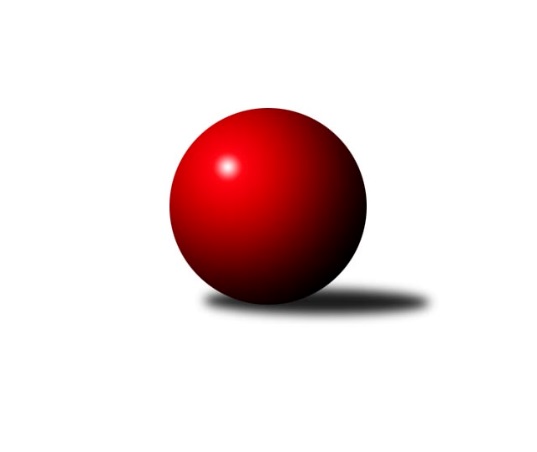 Č.5Ročník 2007/2008	2.5.2024 Krajský přebor OL 2007/2008Statistika 5. kolaTabulka družstev:		družstvo	záp	výh	rem	proh	skore	sety	průměr	body	plné	dorážka	chyby	1.	SKK Jeseník ˝B˝	5	4	0	1	52 : 28 	(32.0 : 28.0)	2360	8	1626	735	31	2.	TJ Horní Benešov ˝C˝	5	4	0	1	50 : 30 	(33.0 : 21.0)	2443	8	1699	744	39.4	3.	KK Zábřeh  ˝C˝	5	4	0	1	46 : 34 	(23.5 : 24.5)	2432	8	1685	747	42	4.	TJ Kovohutě Břidličná ˝A˝	5	3	1	1	50 : 30 	(31.5 : 28.5)	2336	7	1649	687	39.4	5.	TJ Pozemstav Prostějov	5	3	0	2	46 : 34 	(27.5 : 20.5)	2462	6	1728	734	47.6	6.	TJ  Krnov ˝B˝	5	3	0	2	42 : 38 	(34.5 : 25.5)	2440	6	1695	745	41	7.	SK Olomouc Sigma MŽ	5	2	1	2	36 : 44 	(21.0 : 27.0)	2356	5	1631	725	42.8	8.	KKŽ Šternberk ˝A˝	5	2	0	3	40 : 40 	(27.0 : 27.0)	2454	4	1694	760	41	9.	Spartak Přerov ˝C˝	5	2	0	3	38 : 42 	(21.0 : 21.0)	2454	4	1712	742	38.2	10.	TJ Kovohutě Břidličná ˝B˝	5	2	0	3	36 : 44 	(26.5 : 27.5)	2456	4	1694	762	36.4	11.	TJ Sokol Mohelnice	5	2	0	3	34 : 46 	(20.0 : 28.0)	2445	4	1712	733	40.8	12.	TJ Spartak Bílovec ˝A˝	5	1	0	4	32 : 48 	(26.5 : 27.5)	2355	2	1610	746	36	13.	KK Šumperk ˝C˝	5	1	0	4	30 : 50 	(25.5 : 28.5)	2383	2	1675	708	46.6	14.	TJ Horní Benešov ˝E˝	5	1	0	4	28 : 52 	(22.5 : 37.5)	2397	2	1673	724	44.8Tabulka doma:		družstvo	záp	výh	rem	proh	skore	sety	průměr	body	maximum	minimum	1.	SKK Jeseník ˝B˝	3	3	0	0	38 : 10 	(21.5 : 14.5)	2434	6	2473	2408	2.	KK Zábřeh  ˝C˝	3	3	0	0	34 : 14 	(14.0 : 10.0)	2446	6	2492	2354	3.	TJ Horní Benešov ˝C˝	2	2	0	0	24 : 8 	(12.0 : 6.0)	2522	4	2528	2515	4.	TJ Kovohutě Břidličná ˝A˝	3	2	0	1	32 : 16 	(20.5 : 15.5)	2345	4	2457	2245	5.	Spartak Přerov ˝C˝	3	2	0	1	28 : 20 	(13.0 : 11.0)	2603	4	2668	2553	6.	SK Olomouc Sigma MŽ	2	1	1	0	18 : 14 	(8.0 : 10.0)	2391	3	2435	2347	7.	TJ Pozemstav Prostějov	2	1	0	1	18 : 14 	(10.0 : 8.0)	2397	2	2429	2365	8.	TJ  Krnov ˝B˝	2	1	0	1	18 : 14 	(14.0 : 10.0)	2343	2	2365	2320	9.	KKŽ Šternberk ˝A˝	3	1	0	2	24 : 24 	(18.5 : 17.5)	2460	2	2497	2425	10.	TJ Spartak Bílovec ˝A˝	3	1	0	2	24 : 24 	(18.5 : 17.5)	2327	2	2364	2263	11.	TJ Kovohutě Břidličná ˝B˝	2	1	0	1	16 : 16 	(11.5 : 12.5)	2318	2	2354	2281	12.	TJ Sokol Mohelnice	2	0	0	2	10 : 22 	(10.0 : 14.0)	2560	0	2576	2543	13.	TJ Horní Benešov ˝E˝	2	0	0	2	8 : 24 	(7.5 : 16.5)	2431	0	2455	2406	14.	KK Šumperk ˝C˝	3	0	0	3	14 : 34 	(12.0 : 18.0)	2435	0	2526	2389Tabulka venku:		družstvo	záp	výh	rem	proh	skore	sety	průměr	body	maximum	minimum	1.	TJ Pozemstav Prostějov	3	2	0	1	28 : 20 	(17.5 : 12.5)	2483	4	2571	2353	2.	TJ Horní Benešov ˝C˝	3	2	0	1	26 : 22 	(21.0 : 15.0)	2458	4	2589	2197	3.	TJ  Krnov ˝B˝	3	2	0	1	24 : 24 	(20.5 : 15.5)	2473	4	2649	2376	4.	TJ Sokol Mohelnice	3	2	0	1	24 : 24 	(10.0 : 14.0)	2406	4	2450	2367	5.	TJ Kovohutě Břidličná ˝A˝	2	1	1	0	18 : 14 	(11.0 : 13.0)	2332	3	2337	2327	6.	KKŽ Šternberk ˝A˝	2	1	0	1	16 : 16 	(8.5 : 9.5)	2451	2	2565	2337	7.	KK Šumperk ˝C˝	2	1	0	1	16 : 16 	(13.5 : 10.5)	2358	2	2447	2268	8.	SKK Jeseník ˝B˝	2	1	0	1	14 : 18 	(10.5 : 13.5)	2324	2	2354	2293	9.	TJ Kovohutě Břidličná ˝B˝	3	1	0	2	20 : 28 	(15.0 : 15.0)	2463	2	2552	2347	10.	KK Zábřeh  ˝C˝	2	1	0	1	12 : 20 	(9.5 : 14.5)	2426	2	2477	2374	11.	TJ Horní Benešov ˝E˝	3	1	0	2	20 : 28 	(15.0 : 21.0)	2386	2	2580	2245	12.	SK Olomouc Sigma MŽ	3	1	0	2	18 : 30 	(13.0 : 17.0)	2344	2	2403	2272	13.	Spartak Přerov ˝C˝	2	0	0	2	10 : 22 	(8.0 : 10.0)	2380	0	2392	2368	14.	TJ Spartak Bílovec ˝A˝	2	0	0	2	8 : 24 	(8.0 : 10.0)	2370	0	2426	2313Tabulka podzimní části:		družstvo	záp	výh	rem	proh	skore	sety	průměr	body	doma	venku	1.	SKK Jeseník ˝B˝	5	4	0	1	52 : 28 	(32.0 : 28.0)	2360	8 	3 	0 	0 	1 	0 	1	2.	TJ Horní Benešov ˝C˝	5	4	0	1	50 : 30 	(33.0 : 21.0)	2443	8 	2 	0 	0 	2 	0 	1	3.	KK Zábřeh  ˝C˝	5	4	0	1	46 : 34 	(23.5 : 24.5)	2432	8 	3 	0 	0 	1 	0 	1	4.	TJ Kovohutě Břidličná ˝A˝	5	3	1	1	50 : 30 	(31.5 : 28.5)	2336	7 	2 	0 	1 	1 	1 	0	5.	TJ Pozemstav Prostějov	5	3	0	2	46 : 34 	(27.5 : 20.5)	2462	6 	1 	0 	1 	2 	0 	1	6.	TJ  Krnov ˝B˝	5	3	0	2	42 : 38 	(34.5 : 25.5)	2440	6 	1 	0 	1 	2 	0 	1	7.	SK Olomouc Sigma MŽ	5	2	1	2	36 : 44 	(21.0 : 27.0)	2356	5 	1 	1 	0 	1 	0 	2	8.	KKŽ Šternberk ˝A˝	5	2	0	3	40 : 40 	(27.0 : 27.0)	2454	4 	1 	0 	2 	1 	0 	1	9.	Spartak Přerov ˝C˝	5	2	0	3	38 : 42 	(21.0 : 21.0)	2454	4 	2 	0 	1 	0 	0 	2	10.	TJ Kovohutě Břidličná ˝B˝	5	2	0	3	36 : 44 	(26.5 : 27.5)	2456	4 	1 	0 	1 	1 	0 	2	11.	TJ Sokol Mohelnice	5	2	0	3	34 : 46 	(20.0 : 28.0)	2445	4 	0 	0 	2 	2 	0 	1	12.	TJ Spartak Bílovec ˝A˝	5	1	0	4	32 : 48 	(26.5 : 27.5)	2355	2 	1 	0 	2 	0 	0 	2	13.	KK Šumperk ˝C˝	5	1	0	4	30 : 50 	(25.5 : 28.5)	2383	2 	0 	0 	3 	1 	0 	1	14.	TJ Horní Benešov ˝E˝	5	1	0	4	28 : 52 	(22.5 : 37.5)	2397	2 	0 	0 	2 	1 	0 	2Tabulka jarní části:		družstvo	záp	výh	rem	proh	skore	sety	průměr	body	doma	venku	1.	KK Šumperk ˝C˝	0	0	0	0	0 : 0 	(0.0 : 0.0)	0	0 	0 	0 	0 	0 	0 	0 	2.	TJ  Krnov ˝B˝	0	0	0	0	0 : 0 	(0.0 : 0.0)	0	0 	0 	0 	0 	0 	0 	0 	3.	SKK Jeseník ˝B˝	0	0	0	0	0 : 0 	(0.0 : 0.0)	0	0 	0 	0 	0 	0 	0 	0 	4.	KK Zábřeh  ˝C˝	0	0	0	0	0 : 0 	(0.0 : 0.0)	0	0 	0 	0 	0 	0 	0 	0 	5.	TJ Spartak Bílovec ˝A˝	0	0	0	0	0 : 0 	(0.0 : 0.0)	0	0 	0 	0 	0 	0 	0 	0 	6.	TJ Horní Benešov ˝C˝	0	0	0	0	0 : 0 	(0.0 : 0.0)	0	0 	0 	0 	0 	0 	0 	0 	7.	KKŽ Šternberk ˝A˝	0	0	0	0	0 : 0 	(0.0 : 0.0)	0	0 	0 	0 	0 	0 	0 	0 	8.	TJ Kovohutě Břidličná ˝A˝	0	0	0	0	0 : 0 	(0.0 : 0.0)	0	0 	0 	0 	0 	0 	0 	0 	9.	TJ Sokol Mohelnice	0	0	0	0	0 : 0 	(0.0 : 0.0)	0	0 	0 	0 	0 	0 	0 	0 	10.	TJ Pozemstav Prostějov	0	0	0	0	0 : 0 	(0.0 : 0.0)	0	0 	0 	0 	0 	0 	0 	0 	11.	SK Olomouc Sigma MŽ	0	0	0	0	0 : 0 	(0.0 : 0.0)	0	0 	0 	0 	0 	0 	0 	0 	12.	TJ Horní Benešov ˝E˝	0	0	0	0	0 : 0 	(0.0 : 0.0)	0	0 	0 	0 	0 	0 	0 	0 	13.	TJ Kovohutě Břidličná ˝B˝	0	0	0	0	0 : 0 	(0.0 : 0.0)	0	0 	0 	0 	0 	0 	0 	0 	14.	Spartak Přerov ˝C˝	0	0	0	0	0 : 0 	(0.0 : 0.0)	0	0 	0 	0 	0 	0 	0 	0 Zisk bodů pro družstvo:		jméno hráče	družstvo	body	zápasy	v %	dílčí body	sety	v %	1.	Alexandr Rájoš 	KK Šumperk ˝C˝ 	10	/	5	(100%)		/		(%)	2.	Ludovít Kumi 	TJ Sokol Mohelnice 	10	/	5	(100%)		/		(%)	3.	Jiří Večeřa 	TJ Kovohutě Břidličná ˝A˝ 	8	/	4	(100%)		/		(%)	4.	Jana Martiníková 	TJ Horní Benešov ˝E˝ 	8	/	4	(100%)		/		(%)	5.	Karel Kučera 	SKK Jeseník ˝B˝ 	8	/	5	(80%)		/		(%)	6.	Pavel Černohous 	TJ Pozemstav Prostějov 	8	/	5	(80%)		/		(%)	7.	Tomáš Habarta 	TJ Horní Benešov ˝C˝ 	8	/	5	(80%)		/		(%)	8.	Leoš Řepka 	TJ Kovohutě Břidličná ˝A˝ 	8	/	5	(80%)		/		(%)	9.	Miroslav Plachý 	TJ Pozemstav Prostějov 	8	/	5	(80%)		/		(%)	10.	Miroslav Hyc 	SK Olomouc Sigma MŽ 	8	/	5	(80%)		/		(%)	11.	Jan Doseděl 	TJ Kovohutě Břidličná ˝A˝ 	8	/	5	(80%)		/		(%)	12.	 	 	8	/	5	(80%)		/		(%)	13.	Pavel  Ďuriš ml. 	KKŽ Šternberk ˝A˝ 	8	/	5	(80%)		/		(%)	14.	Jiří Fárek 	SKK Jeseník ˝B˝ 	8	/	5	(80%)		/		(%)	15.	Zdeněk Černý 	TJ Horní Benešov ˝C˝ 	6	/	3	(100%)		/		(%)	16.	Petr Rak 	TJ Horní Benešov ˝C˝ 	6	/	3	(100%)		/		(%)	17.	Miluše Rychová 	TJ  Krnov ˝B˝ 	6	/	4	(75%)		/		(%)	18.	Zdeněk Fiury ml. ml.	TJ Kovohutě Břidličná ˝B˝ 	6	/	4	(75%)		/		(%)	19.	Gustav Vojtek 	KK Šumperk ˝C˝ 	6	/	4	(75%)		/		(%)	20.	Michal Blažek 	TJ Horní Benešov ˝C˝ 	6	/	4	(75%)		/		(%)	21.	Miroslav Vala 	SKK Jeseník ˝B˝ 	6	/	4	(75%)		/		(%)	22.	Martin Koraba 	TJ  Krnov ˝B˝ 	6	/	5	(60%)		/		(%)	23.	Jaromíra Smejkalová 	SKK Jeseník ˝B˝ 	6	/	5	(60%)		/		(%)	24.	Tomáš Sádecký 	KK Zábřeh  ˝C˝ 	6	/	5	(60%)		/		(%)	25.	Radek Malíšek 	SK Olomouc Sigma MŽ 	6	/	5	(60%)		/		(%)	26.	Jiří Kohoutek 	Spartak Přerov ˝C˝ 	6	/	5	(60%)		/		(%)	27.	Karel Meissel 	TJ Pozemstav Prostějov 	6	/	5	(60%)		/		(%)	28.	Zdeněk Sobota 	TJ Sokol Mohelnice 	6	/	5	(60%)		/		(%)	29.	Jindřich Gavenda 	KKŽ Šternberk ˝A˝ 	6	/	5	(60%)		/		(%)	30.	Pavel Jalůvka 	TJ  Krnov ˝B˝ 	4	/	2	(100%)		/		(%)	31.	Kamil Kovařík 	TJ Horní Benešov ˝E˝ 	4	/	2	(100%)		/		(%)	32.	Ondřej Matula 	TJ Pozemstav Prostějov 	4	/	2	(100%)		/		(%)	33.	Václav Kovařík 	TJ Pozemstav Prostějov 	4	/	3	(67%)		/		(%)	34.	Zdeněk Švub 	KK Zábřeh  ˝C˝ 	4	/	3	(67%)		/		(%)	35.	Miroslav Jemelík 	SKK Jeseník ˝B˝ 	4	/	3	(67%)		/		(%)	36.	Jiří Hradílek 	Spartak Přerov ˝C˝ 	4	/	3	(67%)		/		(%)	37.	Michal Symerský 	Spartak Přerov ˝C˝ 	4	/	3	(67%)		/		(%)	38.	Pavel  Ďuriš st. 	KKŽ Šternberk ˝A˝ 	4	/	3	(67%)		/		(%)	39.	Eva Křápková 	SKK Jeseník ˝B˝ 	4	/	3	(67%)		/		(%)	40.	Václav Pumprla 	Spartak Přerov ˝C˝ 	4	/	3	(67%)		/		(%)	41.	Václav Kupka 	KK Zábřeh  ˝C˝ 	4	/	3	(67%)		/		(%)	42.	František Baslar 	SK Olomouc Sigma MŽ 	4	/	3	(67%)		/		(%)	43.	Hana Ollingerová 	KK Zábřeh  ˝C˝ 	4	/	4	(50%)		/		(%)	44.	Zdeněk Schmidt 	TJ  Krnov ˝B˝ 	4	/	4	(50%)		/		(%)	45.	Emil Pick 	KKŽ Šternberk ˝A˝ 	4	/	4	(50%)		/		(%)	46.	Jiří Chytil 	Spartak Přerov ˝C˝ 	4	/	4	(50%)		/		(%)	47.	Michael Dostál 	TJ Horní Benešov ˝C˝ 	4	/	4	(50%)		/		(%)	48.	Vladislav Pečinka 	TJ Horní Benešov ˝C˝ 	4	/	4	(50%)		/		(%)	49.	Vladimír Štrbík 	TJ Kovohutě Břidličná ˝B˝ 	4	/	4	(50%)		/		(%)	50.	 	 	4	/	4	(50%)		/		(%)	51.	Štefan Šatek 	TJ  Krnov ˝B˝ 	4	/	4	(50%)		/		(%)	52.	Čestmír Řepka 	TJ Kovohutě Břidličná ˝A˝ 	4	/	4	(50%)		/		(%)	53.	 	 	4	/	4	(50%)		/		(%)	54.	Petr Pick 	KKŽ Šternberk ˝A˝ 	4	/	4	(50%)		/		(%)	55.	Jiří Srovnal 	KK Zábřeh  ˝C˝ 	4	/	4	(50%)		/		(%)	56.	Jiří Hálko 	TJ Kovohutě Břidličná ˝B˝ 	4	/	4	(50%)		/		(%)	57.	Jaromír Martiník 	TJ Horní Benešov ˝E˝ 	4	/	5	(40%)		/		(%)	58.	Zdeněk Vojáček 	KKŽ Šternberk ˝A˝ 	4	/	5	(40%)		/		(%)	59.	 	 	4	/	5	(40%)		/		(%)	60.	Zdeněk Fiury st. st.	TJ Kovohutě Břidličná ˝B˝ 	4	/	5	(40%)		/		(%)	61.	Jaroslav Jílek 	TJ Sokol Mohelnice 	4	/	5	(40%)		/		(%)	62.	Petr Otáhal 	TJ Kovohutě Břidličná ˝B˝ 	4	/	5	(40%)		/		(%)	63.	Pavel Hrnčíř 	TJ Horní Benešov ˝E˝ 	4	/	5	(40%)		/		(%)	64.	Jaroslav Koudelný 	TJ Sokol Mohelnice 	4	/	5	(40%)		/		(%)	65.	Josef Veselý 	TJ Kovohutě Břidličná ˝B˝ 	2	/	1	(100%)		/		(%)	66.	Ivan Brzobohatý 	TJ Pozemstav Prostějov 	2	/	1	(100%)		/		(%)	67.	Jaroslav Zelinka 	TJ Kovohutě Břidličná ˝A˝ 	2	/	1	(100%)		/		(%)	68.	Jan Walter 	KK Šumperk ˝C˝ 	2	/	1	(100%)		/		(%)	69.	Petr Vaněk 	TJ  Krnov ˝B˝ 	2	/	1	(100%)		/		(%)	70.	Jaroslav Doseděl 	TJ Kovohutě Břidličná ˝A˝ 	2	/	1	(100%)		/		(%)	71.	Dominik Prokop 	KK Zábřeh  ˝C˝ 	2	/	1	(100%)		/		(%)	72.	Miroslav Žahour 	SK Olomouc Sigma MŽ 	2	/	1	(100%)		/		(%)	73.	Luděk Zeman 	TJ Horní Benešov ˝E˝ 	2	/	1	(100%)		/		(%)	74.	František Habrman 	TJ Kovohutě Břidličná ˝A˝ 	2	/	1	(100%)		/		(%)	75.	Kamila Chládková 	KK Zábřeh  ˝C˝ 	2	/	1	(100%)		/		(%)	76.	 	 	2	/	1	(100%)		/		(%)	77.	Jiří Baslar 	SK Olomouc Sigma MŽ 	2	/	2	(50%)		/		(%)	78.	Vladimír Vavrečka 	TJ  Krnov ˝B˝ 	2	/	2	(50%)		/		(%)	79.	 	 	2	/	2	(50%)		/		(%)	80.	Antonín Guman 	KK Zábřeh  ˝C˝ 	2	/	2	(50%)		/		(%)	81.	Václav Šubert 	KKŽ Šternberk ˝A˝ 	2	/	2	(50%)		/		(%)	82.	Rostislav Petřík 	Spartak Přerov ˝C˝ 	2	/	3	(33%)		/		(%)	83.	Jakub Marušinec 	TJ Pozemstav Prostějov 	2	/	3	(33%)		/		(%)	84.	 	 	2	/	3	(33%)		/		(%)	85.	Zdeněk Chmela ml.	TJ Kovohutě Břidličná ˝B˝ 	2	/	3	(33%)		/		(%)	86.	Jan Karlík 	Spartak Přerov ˝C˝ 	2	/	3	(33%)		/		(%)	87.	Miroslav Šindler 	Spartak Přerov ˝C˝ 	2	/	3	(33%)		/		(%)	88.	Tomáš Fiury 	TJ Kovohutě Břidličná ˝A˝ 	2	/	3	(33%)		/		(%)	89.	Miroslav Fric 	KK Šumperk ˝C˝ 	2	/	4	(25%)		/		(%)	90.	 	 	2	/	4	(25%)		/		(%)	91.	Petr Šrot 	KK Šumperk ˝C˝ 	2	/	4	(25%)		/		(%)	92.	Rostislav Krejčí 	TJ Sokol Mohelnice 	2	/	4	(25%)		/		(%)	93.	Miloslav Krchov 	TJ Kovohutě Břidličná ˝B˝ 	2	/	4	(25%)		/		(%)	94.	Stanislav Kopal 	TJ  Krnov ˝B˝ 	2	/	4	(25%)		/		(%)	95.	Jiří Fiala 	KK Šumperk ˝C˝ 	2	/	4	(25%)		/		(%)	96.	Marek Bilíček 	TJ Horní Benešov ˝E˝ 	2	/	5	(20%)		/		(%)	97.	Zdeněk Hrabánek 	KK Šumperk ˝C˝ 	2	/	5	(20%)		/		(%)	98.	Jiří Procházka 	TJ Kovohutě Břidličná ˝A˝ 	2	/	5	(20%)		/		(%)	99.	Petr Malíšek 	SK Olomouc Sigma MŽ 	2	/	5	(20%)		/		(%)	100.	Jan Reif 	SK Olomouc Sigma MŽ 	0	/	1	(0%)		/		(%)	101.	 	 	0	/	1	(0%)		/		(%)	102.	Dagmar Jílková 	TJ Sokol Mohelnice 	0	/	1	(0%)		/		(%)	103.	 	 	0	/	1	(0%)		/		(%)	104.	Zdeněk Kment 	TJ Horní Benešov ˝C˝ 	0	/	1	(0%)		/		(%)	105.	Kamil Kubeša 	TJ Horní Benešov ˝C˝ 	0	/	1	(0%)		/		(%)	106.	Jan Kolář 	KK Zábřeh  ˝C˝ 	0	/	1	(0%)		/		(%)	107.	David Janušík 	Spartak Přerov ˝C˝ 	0	/	1	(0%)		/		(%)	108.	Nikol Konemdová 	KK Zábřeh  ˝C˝ 	0	/	1	(0%)		/		(%)	109.	Jaroslav Černošek 	SK Olomouc Sigma MŽ 	0	/	1	(0%)		/		(%)	110.	Zdeňka Habartová 	TJ Horní Benešov ˝E˝ 	0	/	1	(0%)		/		(%)	111.	Karel Zvěřina 	SK Olomouc Sigma MŽ 	0	/	1	(0%)		/		(%)	112.	František Směřička 	KK Šumperk ˝C˝ 	0	/	1	(0%)		/		(%)	113.	Anna Drlíková 	TJ Sokol Mohelnice 	0	/	1	(0%)		/		(%)	114.	 	 	0	/	1	(0%)		/		(%)	115.	Anna Dosedělová 	TJ Kovohutě Břidličná ˝A˝ 	0	/	1	(0%)		/		(%)	116.	Petr Grúz 	KK Zábřeh  ˝C˝ 	0	/	1	(0%)		/		(%)	117.	Jiří Michálek 	KK Zábřeh  ˝C˝ 	0	/	1	(0%)		/		(%)	118.	Jaromír Čech 	TJ  Krnov ˝B˝ 	0	/	1	(0%)		/		(%)	119.	Karel Cundrla 	SKK Jeseník ˝B˝ 	0	/	1	(0%)		/		(%)	120.	Jan Holouš 	TJ  Krnov ˝B˝ 	0	/	2	(0%)		/		(%)	121.	Martina Benková 	KK Zábřeh  ˝C˝ 	0	/	2	(0%)		/		(%)	122.	Miroslav Adámek 	TJ Pozemstav Prostějov 	0	/	2	(0%)		/		(%)	123.	Pavel Jüngling 	SK Olomouc Sigma MŽ 	0	/	2	(0%)		/		(%)	124.	Miloslav  Petrů 	TJ Horní Benešov ˝E˝ 	0	/	2	(0%)		/		(%)	125.	Zdeněk Šebesta 	TJ Sokol Mohelnice 	0	/	3	(0%)		/		(%)	126.	Martin Hambálek 	TJ Pozemstav Prostějov 	0	/	3	(0%)		/		(%)	127.	Jiří Malíšek 	SK Olomouc Sigma MŽ 	0	/	4	(0%)		/		(%)	128.	Robert Kučerka 	TJ Horní Benešov ˝C˝ 	0	/	4	(0%)		/		(%)	129.	Miroslav Setinský 	SKK Jeseník ˝B˝ 	0	/	4	(0%)		/		(%)	130.	Zbyněk Tesař 	TJ Horní Benešov ˝E˝ 	0	/	5	(0%)		/		(%)Průměry na kuželnách:		kuželna	průměr	plné	dorážka	chyby	výkon na hráče	1.	TJ MEZ Mohelnice, 1-2	2587	1758	828	35.5	(431.2)	2.	TJ Spartak Přerov, 1-6	2582	1763	819	37.8	(430.4)	3.	KK Šumperk, 1-4	2472	1712	760	31.7	(412.1)	4.	 Horní Benešov, 1-4	2471	1719	752	43.3	(411.8)	5.	KKŽ Šternberk, 1-2	2456	1706	750	40.0	(409.4)	6.	SKK Jeseník, 1-4	2409	1646	763	32.8	(401.6)	7.	KK Zábřeh, 1-4	2402	1682	720	44.8	(400.4)	8.	SK Sigma MŽ Olomouc, 1-2	2377	1671	706	43.0	(396.3)	9.	TJ  Prostějov, 1-4	2373	1671	702	48.0	(395.6)	10.	TJ Krnov, 1-2	2320	1636	683	46.8	(386.7)	11.	TJ Kovohutě Břidličná, 1-2	2315	1622	693	42.7	(385.9)	12.	TJ Spartak Bílovec, 1-2	2315	1608	706	41.0	(385.9)Nejlepší výkony na kuželnách:TJ MEZ Mohelnice, 1-2TJ  Krnov ˝B˝	2649	5. kolo	Martin Koraba 	TJ  Krnov ˝B˝	488	5. koloTJ Horní Benešov ˝E˝	2580	3. kolo	Marek Bilíček 	TJ Horní Benešov ˝E˝	479	3. koloTJ Sokol Mohelnice	2576	5. kolo	Jaromír Martiník 	TJ Horní Benešov ˝E˝	455	3. koloTJ Sokol Mohelnice	2543	3. kolo	Jaroslav Koudelný 	TJ Sokol Mohelnice	452	5. kolo		. kolo	Miluše Rychová 	TJ  Krnov ˝B˝	450	5. kolo		. kolo	Ludovít Kumi 	TJ Sokol Mohelnice	442	5. kolo		. kolo	Zdeněk Sobota 	TJ Sokol Mohelnice	441	5. kolo		. kolo	Kamil Kovařík 	TJ Horní Benešov ˝E˝	441	3. kolo		. kolo	Jaroslav Koudelný 	TJ Sokol Mohelnice	434	3. kolo		. kolo	Jaroslav Jílek 	TJ Sokol Mohelnice	433	5. koloTJ Spartak Přerov, 1-6Spartak Přerov ˝C˝	2668	3. kolo	Miroslav Plachý 	TJ Pozemstav Prostějov	485	5. koloSpartak Přerov ˝C˝	2587	1. kolo	Václav Pumprla 	Spartak Přerov ˝C˝	484	3. koloTJ Pozemstav Prostějov	2571	5. kolo	Jiří Kohoutek 	Spartak Přerov ˝C˝	469	1. koloKKŽ Šternberk ˝A˝	2565	3. kolo	Michal Symerský 	Spartak Přerov ˝C˝	457	3. koloSpartak Přerov ˝C˝	2553	5. kolo	Zdeněk Fiury ml. ml.	TJ Kovohutě Břidličná ˝B˝	455	1. koloTJ Kovohutě Břidličná ˝B˝	2552	1. kolo	Václav Kovařík 	TJ Pozemstav Prostějov	451	5. kolo		. kolo	Jiří Chytil 	Spartak Přerov ˝C˝	451	5. kolo		. kolo	Rostislav Petřík 	Spartak Přerov ˝C˝	449	3. kolo		. kolo	Pavel  Ďuriš st. 	KKŽ Šternberk ˝A˝	447	3. kolo		. kolo	Petr Otáhal 	TJ Kovohutě Břidličná ˝B˝	445	1. koloKK Šumperk, 1-4TJ Horní Benešov ˝C˝	2589	3. kolo	Alexandr Rájoš 	KK Šumperk ˝C˝	483	5. koloKK Šumperk ˝C˝	2526	3. kolo	Petr Rak 	TJ Horní Benešov ˝C˝	473	3. koloTJ Kovohutě Břidličná ˝B˝	2490	5. kolo	Jan Walter 	KK Šumperk ˝C˝	449	3. koloTJ Sokol Mohelnice	2450	1. kolo	Ludovít Kumi 	TJ Sokol Mohelnice	447	1. koloKK Šumperk ˝C˝	2391	1. kolo	Zdeněk Fiury st. st.	TJ Kovohutě Břidličná ˝B˝	445	5. koloKK Šumperk ˝C˝	2389	5. kolo	Zdeněk Černý 	TJ Horní Benešov ˝C˝	442	3. kolo		. kolo	Tomáš Habarta 	TJ Horní Benešov ˝C˝	437	3. kolo		. kolo	Zdeněk Sobota 	TJ Sokol Mohelnice	435	1. kolo		. kolo	Zdeněk Hrabánek 	KK Šumperk ˝C˝	434	3. kolo		. kolo	Alexandr Rájoš 	KK Šumperk ˝C˝	432	3. kolo Horní Benešov, 1-4TJ Horní Benešov ˝C˝	2589	5. kolo	Zdeněk Černý 	TJ Horní Benešov ˝C˝	464	5. koloTJ Horní Benešov ˝C˝	2528	4. kolo	Tomáš Habarta 	TJ Horní Benešov ˝C˝	448	5. koloTJ Horní Benešov ˝C˝	2515	2. kolo	Tomáš Habarta 	TJ Horní Benešov ˝C˝	446	2. koloTJ Horní Benešov ˝E˝	2455	5. kolo	Jana Martiníková 	TJ Horní Benešov ˝E˝	446	5. koloKK Šumperk ˝C˝	2447	2. kolo	Michael Dostál 	TJ Horní Benešov ˝C˝	446	5. koloTJ Spartak Bílovec ˝A˝	2426	2. kolo	Ludovít Kumi 	TJ Sokol Mohelnice	441	4. koloTJ Horní Benešov ˝E˝	2406	2. kolo	Michal Blažek 	TJ Horní Benešov ˝C˝	440	4. koloTJ Sokol Mohelnice	2402	4. kolo	Petr Rak 	TJ Horní Benešov ˝C˝	439	4. kolo		. kolo	Vladislav Pečinka 	TJ Horní Benešov ˝C˝	436	2. kolo		. kolo	Luděk Zeman 	TJ Horní Benešov ˝E˝	435	5. koloKKŽ Šternberk, 1-2TJ Pozemstav Prostějov	2526	1. kolo	Ivan Brzobohatý 	TJ Pozemstav Prostějov	455	1. koloKKŽ Šternberk ˝A˝	2497	1. kolo	Jindřich Gavenda 	KKŽ Šternberk ˝A˝	454	1. koloKK Zábřeh  ˝C˝	2477	2. kolo	Zdeněk Švub 	KK Zábřeh  ˝C˝	451	2. koloKKŽ Šternberk ˝A˝	2458	2. kolo	Pavel Černohous 	TJ Pozemstav Prostějov	448	1. koloKKŽ Šternberk ˝A˝	2425	4. kolo	Tomáš Sádecký 	KK Zábřeh  ˝C˝	445	2. koloSKK Jeseník ˝B˝	2354	4. kolo	Karel Meissel 	TJ Pozemstav Prostějov	441	1. kolo		. kolo	Miroslav Plachý 	TJ Pozemstav Prostějov	441	1. kolo		. kolo	Petr Pick 	KKŽ Šternberk ˝A˝	430	4. kolo		. kolo	Zdeněk Vojáček 	KKŽ Šternberk ˝A˝	428	4. kolo		. kolo	Jakub Marušinec 	TJ Pozemstav Prostějov	428	1. koloSKK Jeseník, 1-4SKK Jeseník ˝B˝	2473	3. kolo	Miroslav Vala 	SKK Jeseník ˝B˝	466	5. koloSKK Jeseník ˝B˝	2422	1. kolo	Karel Kučera 	SKK Jeseník ˝B˝	457	3. koloSKK Jeseník ˝B˝	2408	5. kolo	Miroslav Vala 	SKK Jeseník ˝B˝	440	3. koloSK Olomouc Sigma MŽ	2403	3. kolo	Miroslav Vala 	SKK Jeseník ˝B˝	433	1. koloTJ  Krnov ˝B˝	2376	1. kolo	Jan Reif 	SK Olomouc Sigma MŽ	429	3. koloKK Zábřeh  ˝C˝	2374	5. kolo	Karel Kučera 	SKK Jeseník ˝B˝	429	5. kolo		. kolo	Radek Malíšek 	SK Olomouc Sigma MŽ	425	3. kolo		. kolo	Jiří Fárek 	SKK Jeseník ˝B˝	424	3. kolo		. kolo	Zdeněk Schmidt 	TJ  Krnov ˝B˝	418	1. kolo		. kolo	Jiří Fárek 	SKK Jeseník ˝B˝	418	1. koloKK Zábřeh, 1-4KK Zábřeh  ˝C˝	2492	4. kolo	Zdeněk Švub 	KK Zábřeh  ˝C˝	472	4. koloKK Zábřeh  ˝C˝	2492	1. kolo	Kamila Chládková 	KK Zábřeh  ˝C˝	443	4. koloSpartak Přerov ˝C˝	2368	4. kolo	Miroslav Hyc 	SK Olomouc Sigma MŽ	442	1. koloSK Olomouc Sigma MŽ	2357	1. kolo	Václav Kupka 	KK Zábřeh  ˝C˝	440	3. koloKK Zábřeh  ˝C˝	2354	3. kolo	Václav Kupka 	KK Zábřeh  ˝C˝	439	1. koloTJ Pozemstav Prostějov	2353	3. kolo	Radek Malíšek 	SK Olomouc Sigma MŽ	436	1. kolo		. kolo	Tomáš Sádecký 	KK Zábřeh  ˝C˝	434	4. kolo		. kolo	Jiří Srovnal 	KK Zábřeh  ˝C˝	421	1. kolo		. kolo	Rostislav Petřík 	Spartak Přerov ˝C˝	420	4. kolo		. kolo	Hana Ollingerová 	KK Zábřeh  ˝C˝	415	1. koloSK Sigma MŽ Olomouc, 1-2SK Olomouc Sigma MŽ	2435	2. kolo	František Baslar 	SK Olomouc Sigma MŽ	468	2. koloSpartak Přerov ˝C˝	2392	2. kolo	Jiří Večeřa 	TJ Kovohutě Břidličná ˝A˝	438	4. koloSK Olomouc Sigma MŽ	2347	4. kolo	Jiří Baslar 	SK Olomouc Sigma MŽ	426	2. koloTJ Kovohutě Břidličná ˝A˝	2337	4. kolo	Petr Malíšek 	SK Olomouc Sigma MŽ	421	4. kolo		. kolo	Jiří Chytil 	Spartak Přerov ˝C˝	420	2. kolo		. kolo	Jaroslav Černošek 	SK Olomouc Sigma MŽ	420	4. kolo		. kolo	Rostislav Petřík 	Spartak Přerov ˝C˝	419	2. kolo		. kolo	Miroslav Hyc 	SK Olomouc Sigma MŽ	409	4. kolo		. kolo	Jan Doseděl 	TJ Kovohutě Břidličná ˝A˝	408	4. kolo		. kolo	Jiří Kohoutek 	Spartak Přerov ˝C˝	403	2. koloTJ  Prostějov, 1-4TJ Pozemstav Prostějov	2429	4. kolo	Václav Kovařík 	TJ Pozemstav Prostějov	433	2. koloTJ Sokol Mohelnice	2367	2. kolo	Ondřej Matula 	TJ Pozemstav Prostějov	432	4. koloTJ Pozemstav Prostějov	2365	2. kolo	Karel Meissel 	TJ Pozemstav Prostějov	429	4. koloTJ Horní Benešov ˝E˝	2333	4. kolo	Rostislav Krejčí 	TJ Sokol Mohelnice	420	2. kolo		. kolo	Marek Bilíček 	TJ Horní Benešov ˝E˝	418	4. kolo		. kolo	Miroslav Plachý 	TJ Pozemstav Prostějov	414	4. kolo		. kolo	Jaromír Martiník 	TJ Horní Benešov ˝E˝	412	4. kolo		. kolo	Pavel Černohous 	TJ Pozemstav Prostějov	403	4. kolo		. kolo	Pavel Černohous 	TJ Pozemstav Prostějov	400	2. kolo		. kolo	Ludovít Kumi 	TJ Sokol Mohelnice	398	2. koloTJ Krnov, 1-2TJ  Krnov ˝B˝	2365	4. kolo	Miluše Rychová 	TJ  Krnov ˝B˝	426	4. koloTJ Kovohutě Břidličná ˝A˝	2327	2. kolo	Jaroslav Doseděl 	TJ Kovohutě Břidličná ˝A˝	422	2. koloTJ  Krnov ˝B˝	2320	2. kolo	Štefan Šatek 	TJ  Krnov ˝B˝	405	4. koloKK Šumperk ˝C˝	2268	4. kolo	Leoš Řepka 	TJ Kovohutě Břidličná ˝A˝	404	2. kolo		. kolo	Vladimír Vavrečka 	TJ  Krnov ˝B˝	403	4. kolo		. kolo	Martin Koraba 	TJ  Krnov ˝B˝	396	2. kolo		. kolo	Gustav Vojtek 	KK Šumperk ˝C˝	394	4. kolo		. kolo	Alexandr Rájoš 	KK Šumperk ˝C˝	393	4. kolo		. kolo	Miluše Rychová 	TJ  Krnov ˝B˝	392	2. kolo		. kolo	Pavel Jalůvka 	TJ  Krnov ˝B˝	392	2. koloTJ Kovohutě Břidličná, 1-2TJ Kovohutě Břidličná ˝A˝	2457	3. kolo	Leoš Řepka 	TJ Kovohutě Břidličná ˝A˝	447	3. koloTJ Kovohutě Břidličná ˝B˝	2354	4. kolo	Emil Pick 	KKŽ Šternberk ˝A˝	439	5. koloTJ Kovohutě Břidličná ˝B˝	2347	3. kolo	Jan Doseděl 	TJ Kovohutě Břidličná ˝A˝	427	3. koloKKŽ Šternberk ˝A˝	2337	5. kolo	Jindřich Gavenda 	KKŽ Šternberk ˝A˝	417	5. koloTJ Kovohutě Břidličná ˝A˝	2332	5. kolo	Čestmír Řepka 	TJ Kovohutě Břidličná ˝A˝	417	5. koloTJ Spartak Bílovec ˝A˝	2313	4. kolo	Zdeněk Fiury st. st.	TJ Kovohutě Břidličná ˝B˝	412	4. koloSKK Jeseník ˝B˝	2293	2. kolo	Petr Otáhal 	TJ Kovohutě Břidličná ˝B˝	408	4. koloTJ Kovohutě Břidličná ˝B˝	2281	2. kolo		TJ Spartak Bílovec ˝A˝	408	4. koloTJ Kovohutě Břidličná ˝A˝	2245	1. kolo	Tomáš Fiury 	TJ Kovohutě Břidličná ˝A˝	407	3. koloTJ Horní Benešov ˝C˝	2197	1. kolo	Zdeněk Chmela ml.	TJ Kovohutě Břidličná ˝B˝	401	3. koloTJ Spartak Bílovec, 1-2TJ  Krnov ˝B˝	2393	3. kolo		TJ Spartak Bílovec ˝A˝	430	1. koloTJ Spartak Bílovec ˝A˝	2364	1. kolo	Petr Vaněk 	TJ  Krnov ˝B˝	428	3. koloTJ Spartak Bílovec ˝A˝	2354	3. kolo	František Baslar 	SK Olomouc Sigma MŽ	422	5. koloSK Olomouc Sigma MŽ	2272	5. kolo	Štefan Šatek 	TJ  Krnov ˝B˝	420	3. koloTJ Spartak Bílovec ˝A˝	2263	5. kolo		TJ Spartak Bílovec ˝A˝	415	1. koloTJ Horní Benešov ˝E˝	2245	1. kolo	Miloslav  Petrů 	TJ Horní Benešov ˝E˝	409	1. kolo		. kolo		TJ Spartak Bílovec ˝A˝	407	3. kolo		. kolo		TJ Spartak Bílovec ˝A˝	404	1. kolo		. kolo		TJ Spartak Bílovec ˝A˝	403	1. kolo		. kolo		TJ Spartak Bílovec ˝A˝	403	3. koloČetnost výsledků:	8.0 : 8.0	1x	6.0 : 10.0	10x	4.0 : 12.0	5x	2.0 : 14.0	1x	14.0 : 2.0	3x	12.0 : 4.0	12x	10.0 : 6.0	3x